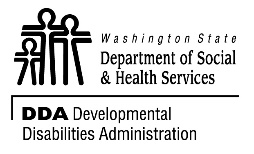 	DEVELOPMENTAL DISABILITIES ADMINISTRATION (DDA)	Provider Progress Report of Behavior Support
	and Staff / Family Training and Consultation Services	DEVELOPMENTAL DISABILITIES ADMINISTRATION (DDA)	Provider Progress Report of Behavior Support
	and Staff / Family Training and Consultation Services	DEVELOPMENTAL DISABILITIES ADMINISTRATION (DDA)	Provider Progress Report of Behavior Support
	and Staff / Family Training and Consultation ServicesCLIENT NAMECLIENT NAMECLIENT NAMECLIENT NAMEDDA IDREPORT SUBMITTED BYREPORT SUBMITTED BYREPORT SUBMITTED BYREPORT SUBMITTED BYDATESummary of Behavior Specialist Visits and Other InvolvementSummary of Behavior Specialist Visits and Other InvolvementSummary of Behavior Specialist Visits and Other InvolvementSummary of Behavior Specialist Visits and Other InvolvementSummary of Behavior Specialist Visits and Other InvolvementList dates and time involved in work provided on behalf of client and family.  Include consultation, training, paperwork, data analysis, amended Functional Behavioral Assessment (FA) and/or Positive Behavior Support Plan (PBSP), team meeting, other support services (describe).  Others involved include child, parent/guardian, other family, behavior technician(s), teacher, respite provider, other support provider.List dates and time involved in work provided on behalf of client and family.  Include consultation, training, paperwork, data analysis, amended Functional Behavioral Assessment (FA) and/or Positive Behavior Support Plan (PBSP), team meeting, other support services (describe).  Others involved include child, parent/guardian, other family, behavior technician(s), teacher, respite provider, other support provider.List dates and time involved in work provided on behalf of client and family.  Include consultation, training, paperwork, data analysis, amended Functional Behavioral Assessment (FA) and/or Positive Behavior Support Plan (PBSP), team meeting, other support services (describe).  Others involved include child, parent/guardian, other family, behavior technician(s), teacher, respite provider, other support provider.List dates and time involved in work provided on behalf of client and family.  Include consultation, training, paperwork, data analysis, amended Functional Behavioral Assessment (FA) and/or Positive Behavior Support Plan (PBSP), team meeting, other support services (describe).  Others involved include child, parent/guardian, other family, behavior technician(s), teacher, respite provider, other support provider.List dates and time involved in work provided on behalf of client and family.  Include consultation, training, paperwork, data analysis, amended Functional Behavioral Assessment (FA) and/or Positive Behavior Support Plan (PBSP), team meeting, other support services (describe).  Others involved include child, parent/guardian, other family, behavior technician(s), teacher, respite provider, other support provider.DATETIMETIMEDESCRIPTION OF WORKOTHERS INVOLVEDSummary of Behavior Technician Visits and Other InvolvementSummary of Behavior Technician Visits and Other InvolvementSummary of Behavior Technician Visits and Other InvolvementSummary of Behavior Technician Visits and Other InvolvementComplete as above, if provider is an agency providing both services.  Include direct care time, training, team meeting, other.Complete as above, if provider is an agency providing both services.  Include direct care time, training, team meeting, other.Complete as above, if provider is an agency providing both services.  Include direct care time, training, team meeting, other.Complete as above, if provider is an agency providing both services.  Include direct care time, training, team meeting, other.DATETIMEDESCRIPTION OF WORKOTHERS INVOLVEDStatus of Current PBSPStatus of Current PBSPStatus of Current PBSPStatus of Current PBSPDATE OF CURRENT PBSPDATE CURRENT PBSP IMPLEMENTEDDATE CURRENT PBSP IMPLEMENTEDHas the PBSP been updated since the last report?   Yes	   NoIf yes, what were the changes?  (check all that apply)   Add goals        Remove goals        Change intervention strategy        Other:       If yes, what were the changes?  (check all that apply)   Add goals        Remove goals        Change intervention strategy        Other:       If yes, what were the changes?  (check all that apply)   Add goals        Remove goals        Change intervention strategy        Other:       If yes, what were the changes?  (check all that apply)   Add goals        Remove goals        Change intervention strategy        Other:       Data TrackingData TrackingData TrackingData TrackingDATA FOR PERIODBEGINNING           ENDING      DATA FOR PERIODBEGINNING           ENDING      Attach data tracking sheets to this report and/or insert a graph of the data below.Attach data tracking sheets to this report and/or insert a graph of the data below.Target Behavior 1BASELINE FREQUENCY( number of incidents per day/week/ month)CURRENT FREQUENCY(Number of incidents per day/week/month)INTENSITY(Very low, low, moderate, high, very high)DURATION(Average number of minutes per incident)Target Behavior 1Goal:Goal:Goal:Goal:Goal:Current PBSP Strategies:Summary of Progress:  (Not yet implemented, decline, no change, less progress than anticipated, progress as anticipated, progress exceeds expectations, goal met)Target Behavior 2BASELINE FREQUENCY (number of incidents per day/week/ month)CURRENT FREQUENCY(Number of incidents per day/week/month)INTENSITY(Very low, low, moderate, high, very high)DURATION(Average number of minutes per incident)Target Behavior 2Goal:Goal:Goal:Goal:Goal:Current PBSP Strategies:Summary of Progress:  (Not yet implemented, decline, no change, less progress than anticipated, progress as anticipated, progress exceeds expectations, goal met)Target Behavior 3BASELINE FREQUENCY (number of incidents per day/week/ month)CURRENT FREQUENCY(Number of incidents per day/week/month)INTENSITY(Very low, low, moderate, high, very high)DURATION(Average number of minutes per incident)Target Behavior 3Goal:Goal:Goal:Goal:Goal:Current PBSP Strategies:Summary of Progress:  (Not yet implemented, decline, no change, less progress than anticipated, progress as anticipated, progress exceeds expectations, goal met)Positive Behavior Support PlanAre there new behaviors emerging that are not on the PBSP?     Yes	   NoIf yes, new behavior description:New BehaviorCURRENT FREQUENCY(Number of incidents per day/week/month)INTENSITY(Very low, low, moderate, high, very high)DURATION(Average number of minutes per incident)New BehaviorWas the PBSP amended to address this new behavior?     Yes	   NoIf yes, new goal:Was the PBSP amended to address this new behavior?     Yes	   NoIf yes, new goal:Was the PBSP amended to address this new behavior?     Yes	   NoIf yes, new goal:Was the PBSP amended to address this new behavior?     Yes	   NoIf yes, new goal:Was the PBSP amended to address this new behavior?     Yes	   NoIf yes, new goal:Proposed PBSP strategies:Attach amended PBSP to this report.If no, state reason for not amending plan at this time.Overall, is progress being made on the goals in the PBSP?     Yes        Minimal        NoIf minimal or no, what are the barriers to progress on the goals?Do you recommend amending the PBSP?     Yes        NoIf yes, why do you recommend amending the PBSP?Target SkillsTarget SkillsTarget SkillsTarget SkillsTarget SkillsTarget Skill 1BASELINE FREQUENCY (number of incidents per day/week/ month)CURRENT FREQUENCY(Number of incidents per day/week/month)BASELINLE DURATION(Average number of minutes per occurrence)CURRENT DURATION(Average number of minutes per occurrence)Target Skill 1Goal:Goal:Goal:Goal:Goal:Current PBSP Strategies:Summary of Progress:  (Not yet implemented, decline, no change, less progress than anticipated, progress as anticipated, progress exceeds expectations, goal met)Target Skill 2BASELINE FREQUENCY (number of incidents per day/week/ month)CURRENT FREQUENCY(Number of incidents per day/week/month)BASELINLE DURATION(Average number of minutes per occurrence)CURRENT DURATION(Average number of minutes per occurrence)Target Skill 2Goal:Goal:Goal:Goal:Goal:Current PBSP Strategies:Summary of Progress:  (Not yet implemented, decline, no change, less progress than anticipated, progress as anticipated, progress exceeds expectations, goal met)Target Skill 3BASELINE FREQUENCY (number of incidents per day/week/ month)CURRENT FREQUENCY(Number of incidents per day/week/month)BASELINLE DURATION(Average number of minutes per occurrence)CURRENT DURATION(Average number of minutes per occurrence)Target Skill 3Goal:Goal:Goal:Goal:Goal:Current PBSP Strategies:Summary of Progress:  (Not yet implemented, decline, no change, less progress than anticipated, progress as anticipated, progress exceeds expectations, goal met)Significant Behavioral Incidents Provide details about each behavioral incident in the past month.  (If more than 3, select the 3 most significant incidents)Incident #1   Describe incident:Please indicate any injuries that resulted from the behavior.Please indicate any injuries that resulted from the behavior.Please indicate any injuries that resulted from the behavior.Please indicate any injuries that resulted from the behavior.Please indicate any injuries that resulted from the behavior.Please indicate any injuries that resulted from the behavior.Please indicate any injuries that resulted from the behavior.Please indicate any injuries that resulted from the behavior.Please indicate any injuries that resulted from the behavior.Please indicate any injuries that resulted from the behavior.Please indicate any injuries that resulted from the behavior.Please indicate any injuries that resulted from the behavior.SELFPARENT/GUARDIANSIBLINGOTHERHOUSEHOLDMEMBEROTHERFRIEND/FAMILYSTRANGERANIMALTEACHERAIDE  OR PARA-PROFESSIONALOTHERADULTOTHERSTUDENTNo injury but threatened or intimidatedPhysical contact but no visible marksRed mark that disappeared within a few hoursCut or bruise lasting more than a few hours but not requiring First AidCut or bruise requiring basic First Aid (band aid, ice pack, etc.)Injury requiring more than basic First AidDid this incident involve property damage?     Yes, extensive (more than $100)        Yes, minor (Less than $100)        NoWhere did this incident occur?     Home        School        CommunityHow long did the incident last?     Less than 1 minute        1 – 15 minutes        16 – 30 minutes        30 minutes to 1 hour        More than 1 hourWho was in charge of supervising the child at the time of the incident?  (check all that apply)      Parent/guardian        Other household member        Other family        Friend or other unpaid person        Hired provider        Teacher        Aide or paraprofessional        Other school staffDid this person respond to the behavior according to the PBSP?          Yes        Partially        NoIf partially or no, were restrictive procedures used by a DDD service provider?          Yes        NoWhat prevented this person from responding to the behavior according to the PBSP?Was the child responsive to the intervention used?          Very much so        Somewhat        No impact        Got worseDid this incident involve property damage?     Yes, extensive (more than $100)        Yes, minor (Less than $100)        NoWhere did this incident occur?     Home        School        CommunityHow long did the incident last?     Less than 1 minute        1 – 15 minutes        16 – 30 minutes        30 minutes to 1 hour        More than 1 hourWho was in charge of supervising the child at the time of the incident?  (check all that apply)      Parent/guardian        Other household member        Other family        Friend or other unpaid person        Hired provider        Teacher        Aide or paraprofessional        Other school staffDid this person respond to the behavior according to the PBSP?          Yes        Partially        NoIf partially or no, were restrictive procedures used by a DDD service provider?          Yes        NoWhat prevented this person from responding to the behavior according to the PBSP?Was the child responsive to the intervention used?          Very much so        Somewhat        No impact        Got worseDid this incident involve property damage?     Yes, extensive (more than $100)        Yes, minor (Less than $100)        NoWhere did this incident occur?     Home        School        CommunityHow long did the incident last?     Less than 1 minute        1 – 15 minutes        16 – 30 minutes        30 minutes to 1 hour        More than 1 hourWho was in charge of supervising the child at the time of the incident?  (check all that apply)      Parent/guardian        Other household member        Other family        Friend or other unpaid person        Hired provider        Teacher        Aide or paraprofessional        Other school staffDid this person respond to the behavior according to the PBSP?          Yes        Partially        NoIf partially or no, were restrictive procedures used by a DDD service provider?          Yes        NoWhat prevented this person from responding to the behavior according to the PBSP?Was the child responsive to the intervention used?          Very much so        Somewhat        No impact        Got worseDid this incident involve property damage?     Yes, extensive (more than $100)        Yes, minor (Less than $100)        NoWhere did this incident occur?     Home        School        CommunityHow long did the incident last?     Less than 1 minute        1 – 15 minutes        16 – 30 minutes        30 minutes to 1 hour        More than 1 hourWho was in charge of supervising the child at the time of the incident?  (check all that apply)      Parent/guardian        Other household member        Other family        Friend or other unpaid person        Hired provider        Teacher        Aide or paraprofessional        Other school staffDid this person respond to the behavior according to the PBSP?          Yes        Partially        NoIf partially or no, were restrictive procedures used by a DDD service provider?          Yes        NoWhat prevented this person from responding to the behavior according to the PBSP?Was the child responsive to the intervention used?          Very much so        Somewhat        No impact        Got worseDid this incident involve property damage?     Yes, extensive (more than $100)        Yes, minor (Less than $100)        NoWhere did this incident occur?     Home        School        CommunityHow long did the incident last?     Less than 1 minute        1 – 15 minutes        16 – 30 minutes        30 minutes to 1 hour        More than 1 hourWho was in charge of supervising the child at the time of the incident?  (check all that apply)      Parent/guardian        Other household member        Other family        Friend or other unpaid person        Hired provider        Teacher        Aide or paraprofessional        Other school staffDid this person respond to the behavior according to the PBSP?          Yes        Partially        NoIf partially or no, were restrictive procedures used by a DDD service provider?          Yes        NoWhat prevented this person from responding to the behavior according to the PBSP?Was the child responsive to the intervention used?          Very much so        Somewhat        No impact        Got worseDid this incident involve property damage?     Yes, extensive (more than $100)        Yes, minor (Less than $100)        NoWhere did this incident occur?     Home        School        CommunityHow long did the incident last?     Less than 1 minute        1 – 15 minutes        16 – 30 minutes        30 minutes to 1 hour        More than 1 hourWho was in charge of supervising the child at the time of the incident?  (check all that apply)      Parent/guardian        Other household member        Other family        Friend or other unpaid person        Hired provider        Teacher        Aide or paraprofessional        Other school staffDid this person respond to the behavior according to the PBSP?          Yes        Partially        NoIf partially or no, were restrictive procedures used by a DDD service provider?          Yes        NoWhat prevented this person from responding to the behavior according to the PBSP?Was the child responsive to the intervention used?          Very much so        Somewhat        No impact        Got worseDid this incident involve property damage?     Yes, extensive (more than $100)        Yes, minor (Less than $100)        NoWhere did this incident occur?     Home        School        CommunityHow long did the incident last?     Less than 1 minute        1 – 15 minutes        16 – 30 minutes        30 minutes to 1 hour        More than 1 hourWho was in charge of supervising the child at the time of the incident?  (check all that apply)      Parent/guardian        Other household member        Other family        Friend or other unpaid person        Hired provider        Teacher        Aide or paraprofessional        Other school staffDid this person respond to the behavior according to the PBSP?          Yes        Partially        NoIf partially or no, were restrictive procedures used by a DDD service provider?          Yes        NoWhat prevented this person from responding to the behavior according to the PBSP?Was the child responsive to the intervention used?          Very much so        Somewhat        No impact        Got worseDid this incident involve property damage?     Yes, extensive (more than $100)        Yes, minor (Less than $100)        NoWhere did this incident occur?     Home        School        CommunityHow long did the incident last?     Less than 1 minute        1 – 15 minutes        16 – 30 minutes        30 minutes to 1 hour        More than 1 hourWho was in charge of supervising the child at the time of the incident?  (check all that apply)      Parent/guardian        Other household member        Other family        Friend or other unpaid person        Hired provider        Teacher        Aide or paraprofessional        Other school staffDid this person respond to the behavior according to the PBSP?          Yes        Partially        NoIf partially or no, were restrictive procedures used by a DDD service provider?          Yes        NoWhat prevented this person from responding to the behavior according to the PBSP?Was the child responsive to the intervention used?          Very much so        Somewhat        No impact        Got worseDid this incident involve property damage?     Yes, extensive (more than $100)        Yes, minor (Less than $100)        NoWhere did this incident occur?     Home        School        CommunityHow long did the incident last?     Less than 1 minute        1 – 15 minutes        16 – 30 minutes        30 minutes to 1 hour        More than 1 hourWho was in charge of supervising the child at the time of the incident?  (check all that apply)      Parent/guardian        Other household member        Other family        Friend or other unpaid person        Hired provider        Teacher        Aide or paraprofessional        Other school staffDid this person respond to the behavior according to the PBSP?          Yes        Partially        NoIf partially or no, were restrictive procedures used by a DDD service provider?          Yes        NoWhat prevented this person from responding to the behavior according to the PBSP?Was the child responsive to the intervention used?          Very much so        Somewhat        No impact        Got worseDid this incident involve property damage?     Yes, extensive (more than $100)        Yes, minor (Less than $100)        NoWhere did this incident occur?     Home        School        CommunityHow long did the incident last?     Less than 1 minute        1 – 15 minutes        16 – 30 minutes        30 minutes to 1 hour        More than 1 hourWho was in charge of supervising the child at the time of the incident?  (check all that apply)      Parent/guardian        Other household member        Other family        Friend or other unpaid person        Hired provider        Teacher        Aide or paraprofessional        Other school staffDid this person respond to the behavior according to the PBSP?          Yes        Partially        NoIf partially or no, were restrictive procedures used by a DDD service provider?          Yes        NoWhat prevented this person from responding to the behavior according to the PBSP?Was the child responsive to the intervention used?          Very much so        Somewhat        No impact        Got worseDid this incident involve property damage?     Yes, extensive (more than $100)        Yes, minor (Less than $100)        NoWhere did this incident occur?     Home        School        CommunityHow long did the incident last?     Less than 1 minute        1 – 15 minutes        16 – 30 minutes        30 minutes to 1 hour        More than 1 hourWho was in charge of supervising the child at the time of the incident?  (check all that apply)      Parent/guardian        Other household member        Other family        Friend or other unpaid person        Hired provider        Teacher        Aide or paraprofessional        Other school staffDid this person respond to the behavior according to the PBSP?          Yes        Partially        NoIf partially or no, were restrictive procedures used by a DDD service provider?          Yes        NoWhat prevented this person from responding to the behavior according to the PBSP?Was the child responsive to the intervention used?          Very much so        Somewhat        No impact        Got worseDid this incident involve property damage?     Yes, extensive (more than $100)        Yes, minor (Less than $100)        NoWhere did this incident occur?     Home        School        CommunityHow long did the incident last?     Less than 1 minute        1 – 15 minutes        16 – 30 minutes        30 minutes to 1 hour        More than 1 hourWho was in charge of supervising the child at the time of the incident?  (check all that apply)      Parent/guardian        Other household member        Other family        Friend or other unpaid person        Hired provider        Teacher        Aide or paraprofessional        Other school staffDid this person respond to the behavior according to the PBSP?          Yes        Partially        NoIf partially or no, were restrictive procedures used by a DDD service provider?          Yes        NoWhat prevented this person from responding to the behavior according to the PBSP?Was the child responsive to the intervention used?          Very much so        Somewhat        No impact        Got worseAdditional Comments:Additional Comments:Additional Comments:Additional Comments:Additional Comments:Additional Comments:Additional Comments:Additional Comments:Additional Comments:Additional Comments:Additional Comments:Additional Comments:Incident #2   Describe incident:Please indicate any injuries that resulted from the behavior.Please indicate any injuries that resulted from the behavior.Please indicate any injuries that resulted from the behavior.Please indicate any injuries that resulted from the behavior.Please indicate any injuries that resulted from the behavior.Please indicate any injuries that resulted from the behavior.Please indicate any injuries that resulted from the behavior.Please indicate any injuries that resulted from the behavior.Please indicate any injuries that resulted from the behavior.Please indicate any injuries that resulted from the behavior.Please indicate any injuries that resulted from the behavior.Please indicate any injuries that resulted from the behavior.SELFPARENT/GUARDIANSIBLINGOTHERHOUSEHOLDMEMBEROTHERFRIEND/FAMILYSTRANGERANIMALTEACHERAIDE  OR PARA-PROFESSIONALOTHERADULTOTHERSTUDENTNo injury but threatened or intimidatedPhysical contact but no visible marksRed mark that disappeared within a few hoursCut or bruise lasting more than a few hours but not requiring First AidCut or bruise requiring basic First Aid (band aid, ice pack, etc.)Injury requiring more than basic First AidDid this incident involve property damage?     Yes, extensive (more than $100)        Yes, minor (Less than $100)        NoWhere did this incident occur?     Home        School        CommunityHow long did the incident last?     Less than 1 minute        1 – 15 minutes        16 – 30 minutes        30 minutes to 1 hour        More than 1 hourWho was in charge of supervising the child at the time of the incident?  (check all that apply)      Parent/guardian        Other household member        Other family        Friend or other unpaid person        Hired provider        Teacher        Aide or paraprofessional        Other school staffDid this person respond to the behavior according to the PBSP?          Yes        Partially        NoIf partially or no, were restrictive procedures used by a DDD service provider?          Yes        NoWhat prevented this person from responding to the behavior according to the PBSP?Was the child responsive to the intervention used?          Very much so        Somewhat        No impact        Got worseDid this incident involve property damage?     Yes, extensive (more than $100)        Yes, minor (Less than $100)        NoWhere did this incident occur?     Home        School        CommunityHow long did the incident last?     Less than 1 minute        1 – 15 minutes        16 – 30 minutes        30 minutes to 1 hour        More than 1 hourWho was in charge of supervising the child at the time of the incident?  (check all that apply)      Parent/guardian        Other household member        Other family        Friend or other unpaid person        Hired provider        Teacher        Aide or paraprofessional        Other school staffDid this person respond to the behavior according to the PBSP?          Yes        Partially        NoIf partially or no, were restrictive procedures used by a DDD service provider?          Yes        NoWhat prevented this person from responding to the behavior according to the PBSP?Was the child responsive to the intervention used?          Very much so        Somewhat        No impact        Got worseDid this incident involve property damage?     Yes, extensive (more than $100)        Yes, minor (Less than $100)        NoWhere did this incident occur?     Home        School        CommunityHow long did the incident last?     Less than 1 minute        1 – 15 minutes        16 – 30 minutes        30 minutes to 1 hour        More than 1 hourWho was in charge of supervising the child at the time of the incident?  (check all that apply)      Parent/guardian        Other household member        Other family        Friend or other unpaid person        Hired provider        Teacher        Aide or paraprofessional        Other school staffDid this person respond to the behavior according to the PBSP?          Yes        Partially        NoIf partially or no, were restrictive procedures used by a DDD service provider?          Yes        NoWhat prevented this person from responding to the behavior according to the PBSP?Was the child responsive to the intervention used?          Very much so        Somewhat        No impact        Got worseDid this incident involve property damage?     Yes, extensive (more than $100)        Yes, minor (Less than $100)        NoWhere did this incident occur?     Home        School        CommunityHow long did the incident last?     Less than 1 minute        1 – 15 minutes        16 – 30 minutes        30 minutes to 1 hour        More than 1 hourWho was in charge of supervising the child at the time of the incident?  (check all that apply)      Parent/guardian        Other household member        Other family        Friend or other unpaid person        Hired provider        Teacher        Aide or paraprofessional        Other school staffDid this person respond to the behavior according to the PBSP?          Yes        Partially        NoIf partially or no, were restrictive procedures used by a DDD service provider?          Yes        NoWhat prevented this person from responding to the behavior according to the PBSP?Was the child responsive to the intervention used?          Very much so        Somewhat        No impact        Got worseDid this incident involve property damage?     Yes, extensive (more than $100)        Yes, minor (Less than $100)        NoWhere did this incident occur?     Home        School        CommunityHow long did the incident last?     Less than 1 minute        1 – 15 minutes        16 – 30 minutes        30 minutes to 1 hour        More than 1 hourWho was in charge of supervising the child at the time of the incident?  (check all that apply)      Parent/guardian        Other household member        Other family        Friend or other unpaid person        Hired provider        Teacher        Aide or paraprofessional        Other school staffDid this person respond to the behavior according to the PBSP?          Yes        Partially        NoIf partially or no, were restrictive procedures used by a DDD service provider?          Yes        NoWhat prevented this person from responding to the behavior according to the PBSP?Was the child responsive to the intervention used?          Very much so        Somewhat        No impact        Got worseDid this incident involve property damage?     Yes, extensive (more than $100)        Yes, minor (Less than $100)        NoWhere did this incident occur?     Home        School        CommunityHow long did the incident last?     Less than 1 minute        1 – 15 minutes        16 – 30 minutes        30 minutes to 1 hour        More than 1 hourWho was in charge of supervising the child at the time of the incident?  (check all that apply)      Parent/guardian        Other household member        Other family        Friend or other unpaid person        Hired provider        Teacher        Aide or paraprofessional        Other school staffDid this person respond to the behavior according to the PBSP?          Yes        Partially        NoIf partially or no, were restrictive procedures used by a DDD service provider?          Yes        NoWhat prevented this person from responding to the behavior according to the PBSP?Was the child responsive to the intervention used?          Very much so        Somewhat        No impact        Got worseDid this incident involve property damage?     Yes, extensive (more than $100)        Yes, minor (Less than $100)        NoWhere did this incident occur?     Home        School        CommunityHow long did the incident last?     Less than 1 minute        1 – 15 minutes        16 – 30 minutes        30 minutes to 1 hour        More than 1 hourWho was in charge of supervising the child at the time of the incident?  (check all that apply)      Parent/guardian        Other household member        Other family        Friend or other unpaid person        Hired provider        Teacher        Aide or paraprofessional        Other school staffDid this person respond to the behavior according to the PBSP?          Yes        Partially        NoIf partially or no, were restrictive procedures used by a DDD service provider?          Yes        NoWhat prevented this person from responding to the behavior according to the PBSP?Was the child responsive to the intervention used?          Very much so        Somewhat        No impact        Got worseDid this incident involve property damage?     Yes, extensive (more than $100)        Yes, minor (Less than $100)        NoWhere did this incident occur?     Home        School        CommunityHow long did the incident last?     Less than 1 minute        1 – 15 minutes        16 – 30 minutes        30 minutes to 1 hour        More than 1 hourWho was in charge of supervising the child at the time of the incident?  (check all that apply)      Parent/guardian        Other household member        Other family        Friend or other unpaid person        Hired provider        Teacher        Aide or paraprofessional        Other school staffDid this person respond to the behavior according to the PBSP?          Yes        Partially        NoIf partially or no, were restrictive procedures used by a DDD service provider?          Yes        NoWhat prevented this person from responding to the behavior according to the PBSP?Was the child responsive to the intervention used?          Very much so        Somewhat        No impact        Got worseDid this incident involve property damage?     Yes, extensive (more than $100)        Yes, minor (Less than $100)        NoWhere did this incident occur?     Home        School        CommunityHow long did the incident last?     Less than 1 minute        1 – 15 minutes        16 – 30 minutes        30 minutes to 1 hour        More than 1 hourWho was in charge of supervising the child at the time of the incident?  (check all that apply)      Parent/guardian        Other household member        Other family        Friend or other unpaid person        Hired provider        Teacher        Aide or paraprofessional        Other school staffDid this person respond to the behavior according to the PBSP?          Yes        Partially        NoIf partially or no, were restrictive procedures used by a DDD service provider?          Yes        NoWhat prevented this person from responding to the behavior according to the PBSP?Was the child responsive to the intervention used?          Very much so        Somewhat        No impact        Got worseDid this incident involve property damage?     Yes, extensive (more than $100)        Yes, minor (Less than $100)        NoWhere did this incident occur?     Home        School        CommunityHow long did the incident last?     Less than 1 minute        1 – 15 minutes        16 – 30 minutes        30 minutes to 1 hour        More than 1 hourWho was in charge of supervising the child at the time of the incident?  (check all that apply)      Parent/guardian        Other household member        Other family        Friend or other unpaid person        Hired provider        Teacher        Aide or paraprofessional        Other school staffDid this person respond to the behavior according to the PBSP?          Yes        Partially        NoIf partially or no, were restrictive procedures used by a DDD service provider?          Yes        NoWhat prevented this person from responding to the behavior according to the PBSP?Was the child responsive to the intervention used?          Very much so        Somewhat        No impact        Got worseDid this incident involve property damage?     Yes, extensive (more than $100)        Yes, minor (Less than $100)        NoWhere did this incident occur?     Home        School        CommunityHow long did the incident last?     Less than 1 minute        1 – 15 minutes        16 – 30 minutes        30 minutes to 1 hour        More than 1 hourWho was in charge of supervising the child at the time of the incident?  (check all that apply)      Parent/guardian        Other household member        Other family        Friend or other unpaid person        Hired provider        Teacher        Aide or paraprofessional        Other school staffDid this person respond to the behavior according to the PBSP?          Yes        Partially        NoIf partially or no, were restrictive procedures used by a DDD service provider?          Yes        NoWhat prevented this person from responding to the behavior according to the PBSP?Was the child responsive to the intervention used?          Very much so        Somewhat        No impact        Got worseDid this incident involve property damage?     Yes, extensive (more than $100)        Yes, minor (Less than $100)        NoWhere did this incident occur?     Home        School        CommunityHow long did the incident last?     Less than 1 minute        1 – 15 minutes        16 – 30 minutes        30 minutes to 1 hour        More than 1 hourWho was in charge of supervising the child at the time of the incident?  (check all that apply)      Parent/guardian        Other household member        Other family        Friend or other unpaid person        Hired provider        Teacher        Aide or paraprofessional        Other school staffDid this person respond to the behavior according to the PBSP?          Yes        Partially        NoIf partially or no, were restrictive procedures used by a DDD service provider?          Yes        NoWhat prevented this person from responding to the behavior according to the PBSP?Was the child responsive to the intervention used?          Very much so        Somewhat        No impact        Got worseAdditional Comments:Additional Comments:Additional Comments:Additional Comments:Additional Comments:Additional Comments:Additional Comments:Additional Comments:Additional Comments:Additional Comments:Additional Comments:Additional Comments:Incident #3   Describe incident:Please indicate any injuries that resulted from the behavior.Please indicate any injuries that resulted from the behavior.Please indicate any injuries that resulted from the behavior.Please indicate any injuries that resulted from the behavior.Please indicate any injuries that resulted from the behavior.Please indicate any injuries that resulted from the behavior.Please indicate any injuries that resulted from the behavior.Please indicate any injuries that resulted from the behavior.Please indicate any injuries that resulted from the behavior.Please indicate any injuries that resulted from the behavior.Please indicate any injuries that resulted from the behavior.Please indicate any injuries that resulted from the behavior.SELFPARENT/GUARDIANSIBLINGOTHERHOUSEHOLDMEMBEROTHERFRIEND/FAMILYSTRANGERANIMALTEACHERAIDE OR PARA-PROFESSIONALOTHERADULTOTHERSTUDENTNo injury but threatened or intimidatedPhysical contact but no visible marksRed mark that disappeared within a few hoursCut or bruise lasting more than a few hours but not requiring First AidCut or bruise requiring basic First Aid (band aid, ice pack, etc.)Injury requiring more than basic First AidDid this incident involve property damage?     Yes, extensive (more than $100)        Yes, minor (Less than $100)        NoWhere did this incident occur?     Home        School        CommunityHow long did the incident last?     Less than 1 minute        1 – 15 minutes        16 – 30 minutes        30 minutes to 1 hour        More than 1 hourWho was in charge of supervising the child at the time of the incident?  (check all that apply)      Parent/guardian        Other household member        Other family        Friend or other unpaid person        Hired provider        Teacher        Aide or paraprofessional        Other school staffDid this person respond to the behavior according to the PBSP?          Yes        Partially        NoIf partially or no, were restrictive procedures used by a DDD service provider?          Yes        NoWhat prevented this person from responding to the behavior according to the PBSP?Was the child responsive to the intervention used?          Very much so        Somewhat        No impact        Got worseDid this incident involve property damage?     Yes, extensive (more than $100)        Yes, minor (Less than $100)        NoWhere did this incident occur?     Home        School        CommunityHow long did the incident last?     Less than 1 minute        1 – 15 minutes        16 – 30 minutes        30 minutes to 1 hour        More than 1 hourWho was in charge of supervising the child at the time of the incident?  (check all that apply)      Parent/guardian        Other household member        Other family        Friend or other unpaid person        Hired provider        Teacher        Aide or paraprofessional        Other school staffDid this person respond to the behavior according to the PBSP?          Yes        Partially        NoIf partially or no, were restrictive procedures used by a DDD service provider?          Yes        NoWhat prevented this person from responding to the behavior according to the PBSP?Was the child responsive to the intervention used?          Very much so        Somewhat        No impact        Got worseDid this incident involve property damage?     Yes, extensive (more than $100)        Yes, minor (Less than $100)        NoWhere did this incident occur?     Home        School        CommunityHow long did the incident last?     Less than 1 minute        1 – 15 minutes        16 – 30 minutes        30 minutes to 1 hour        More than 1 hourWho was in charge of supervising the child at the time of the incident?  (check all that apply)      Parent/guardian        Other household member        Other family        Friend or other unpaid person        Hired provider        Teacher        Aide or paraprofessional        Other school staffDid this person respond to the behavior according to the PBSP?          Yes        Partially        NoIf partially or no, were restrictive procedures used by a DDD service provider?          Yes        NoWhat prevented this person from responding to the behavior according to the PBSP?Was the child responsive to the intervention used?          Very much so        Somewhat        No impact        Got worseDid this incident involve property damage?     Yes, extensive (more than $100)        Yes, minor (Less than $100)        NoWhere did this incident occur?     Home        School        CommunityHow long did the incident last?     Less than 1 minute        1 – 15 minutes        16 – 30 minutes        30 minutes to 1 hour        More than 1 hourWho was in charge of supervising the child at the time of the incident?  (check all that apply)      Parent/guardian        Other household member        Other family        Friend or other unpaid person        Hired provider        Teacher        Aide or paraprofessional        Other school staffDid this person respond to the behavior according to the PBSP?          Yes        Partially        NoIf partially or no, were restrictive procedures used by a DDD service provider?          Yes        NoWhat prevented this person from responding to the behavior according to the PBSP?Was the child responsive to the intervention used?          Very much so        Somewhat        No impact        Got worseDid this incident involve property damage?     Yes, extensive (more than $100)        Yes, minor (Less than $100)        NoWhere did this incident occur?     Home        School        CommunityHow long did the incident last?     Less than 1 minute        1 – 15 minutes        16 – 30 minutes        30 minutes to 1 hour        More than 1 hourWho was in charge of supervising the child at the time of the incident?  (check all that apply)      Parent/guardian        Other household member        Other family        Friend or other unpaid person        Hired provider        Teacher        Aide or paraprofessional        Other school staffDid this person respond to the behavior according to the PBSP?          Yes        Partially        NoIf partially or no, were restrictive procedures used by a DDD service provider?          Yes        NoWhat prevented this person from responding to the behavior according to the PBSP?Was the child responsive to the intervention used?          Very much so        Somewhat        No impact        Got worseDid this incident involve property damage?     Yes, extensive (more than $100)        Yes, minor (Less than $100)        NoWhere did this incident occur?     Home        School        CommunityHow long did the incident last?     Less than 1 minute        1 – 15 minutes        16 – 30 minutes        30 minutes to 1 hour        More than 1 hourWho was in charge of supervising the child at the time of the incident?  (check all that apply)      Parent/guardian        Other household member        Other family        Friend or other unpaid person        Hired provider        Teacher        Aide or paraprofessional        Other school staffDid this person respond to the behavior according to the PBSP?          Yes        Partially        NoIf partially or no, were restrictive procedures used by a DDD service provider?          Yes        NoWhat prevented this person from responding to the behavior according to the PBSP?Was the child responsive to the intervention used?          Very much so        Somewhat        No impact        Got worseDid this incident involve property damage?     Yes, extensive (more than $100)        Yes, minor (Less than $100)        NoWhere did this incident occur?     Home        School        CommunityHow long did the incident last?     Less than 1 minute        1 – 15 minutes        16 – 30 minutes        30 minutes to 1 hour        More than 1 hourWho was in charge of supervising the child at the time of the incident?  (check all that apply)      Parent/guardian        Other household member        Other family        Friend or other unpaid person        Hired provider        Teacher        Aide or paraprofessional        Other school staffDid this person respond to the behavior according to the PBSP?          Yes        Partially        NoIf partially or no, were restrictive procedures used by a DDD service provider?          Yes        NoWhat prevented this person from responding to the behavior according to the PBSP?Was the child responsive to the intervention used?          Very much so        Somewhat        No impact        Got worseDid this incident involve property damage?     Yes, extensive (more than $100)        Yes, minor (Less than $100)        NoWhere did this incident occur?     Home        School        CommunityHow long did the incident last?     Less than 1 minute        1 – 15 minutes        16 – 30 minutes        30 minutes to 1 hour        More than 1 hourWho was in charge of supervising the child at the time of the incident?  (check all that apply)      Parent/guardian        Other household member        Other family        Friend or other unpaid person        Hired provider        Teacher        Aide or paraprofessional        Other school staffDid this person respond to the behavior according to the PBSP?          Yes        Partially        NoIf partially or no, were restrictive procedures used by a DDD service provider?          Yes        NoWhat prevented this person from responding to the behavior according to the PBSP?Was the child responsive to the intervention used?          Very much so        Somewhat        No impact        Got worseDid this incident involve property damage?     Yes, extensive (more than $100)        Yes, minor (Less than $100)        NoWhere did this incident occur?     Home        School        CommunityHow long did the incident last?     Less than 1 minute        1 – 15 minutes        16 – 30 minutes        30 minutes to 1 hour        More than 1 hourWho was in charge of supervising the child at the time of the incident?  (check all that apply)      Parent/guardian        Other household member        Other family        Friend or other unpaid person        Hired provider        Teacher        Aide or paraprofessional        Other school staffDid this person respond to the behavior according to the PBSP?          Yes        Partially        NoIf partially or no, were restrictive procedures used by a DDD service provider?          Yes        NoWhat prevented this person from responding to the behavior according to the PBSP?Was the child responsive to the intervention used?          Very much so        Somewhat        No impact        Got worseDid this incident involve property damage?     Yes, extensive (more than $100)        Yes, minor (Less than $100)        NoWhere did this incident occur?     Home        School        CommunityHow long did the incident last?     Less than 1 minute        1 – 15 minutes        16 – 30 minutes        30 minutes to 1 hour        More than 1 hourWho was in charge of supervising the child at the time of the incident?  (check all that apply)      Parent/guardian        Other household member        Other family        Friend or other unpaid person        Hired provider        Teacher        Aide or paraprofessional        Other school staffDid this person respond to the behavior according to the PBSP?          Yes        Partially        NoIf partially or no, were restrictive procedures used by a DDD service provider?          Yes        NoWhat prevented this person from responding to the behavior according to the PBSP?Was the child responsive to the intervention used?          Very much so        Somewhat        No impact        Got worseDid this incident involve property damage?     Yes, extensive (more than $100)        Yes, minor (Less than $100)        NoWhere did this incident occur?     Home        School        CommunityHow long did the incident last?     Less than 1 minute        1 – 15 minutes        16 – 30 minutes        30 minutes to 1 hour        More than 1 hourWho was in charge of supervising the child at the time of the incident?  (check all that apply)      Parent/guardian        Other household member        Other family        Friend or other unpaid person        Hired provider        Teacher        Aide or paraprofessional        Other school staffDid this person respond to the behavior according to the PBSP?          Yes        Partially        NoIf partially or no, were restrictive procedures used by a DDD service provider?          Yes        NoWhat prevented this person from responding to the behavior according to the PBSP?Was the child responsive to the intervention used?          Very much so        Somewhat        No impact        Got worseDid this incident involve property damage?     Yes, extensive (more than $100)        Yes, minor (Less than $100)        NoWhere did this incident occur?     Home        School        CommunityHow long did the incident last?     Less than 1 minute        1 – 15 minutes        16 – 30 minutes        30 minutes to 1 hour        More than 1 hourWho was in charge of supervising the child at the time of the incident?  (check all that apply)      Parent/guardian        Other household member        Other family        Friend or other unpaid person        Hired provider        Teacher        Aide or paraprofessional        Other school staffDid this person respond to the behavior according to the PBSP?          Yes        Partially        NoIf partially or no, were restrictive procedures used by a DDD service provider?          Yes        NoWhat prevented this person from responding to the behavior according to the PBSP?Was the child responsive to the intervention used?          Very much so        Somewhat        No impact        Got worseAdditional Comments:Additional Comments:Additional Comments:Additional Comments:Additional Comments:Additional Comments:Additional Comments:Additional Comments:Additional Comments:Additional Comments:Additional Comments:Additional Comments:Summary of Antecedent, Behavior, Consequence (ABC) Incident Analysis Description of incident:OBSERVER   Parent/guardian        Family member        Teacher        Provider        Other adult:       PARTICIPANTS IN THE ANALYSISDATE/TIMEACTIVITYANTECEDENTBEHAVIORCONSEQUENCECOMMENTSMedications Medications Medications Medications Does the child take medications to improve mental health or behavior?  (Include supplements and other remedies)   Yes        NoDoes the child take medications to improve mental health or behavior?  (Include supplements and other remedies)   Yes        NoDoes the child take medications to improve mental health or behavior?  (Include supplements and other remedies)   Yes        NoDoes the child take medications to improve mental health or behavior?  (Include supplements and other remedies)   Yes        NoCURRENT MEDICATIONPURPOSEDOSAGECHECK IFCHANGEDIs a child psychiatrist involved?     Yes:  Prescriber        Yes:  Consultation Basis        NoAre medications working as intended?     Yes        No        Unable to DetermineHave medications changed since the last report?     Yes        NoIf yes, describe reason for the change and what the change is intended to accomplish:Is a child psychiatrist involved?     Yes:  Prescriber        Yes:  Consultation Basis        NoAre medications working as intended?     Yes        No        Unable to DetermineHave medications changed since the last report?     Yes        NoIf yes, describe reason for the change and what the change is intended to accomplish:Is a child psychiatrist involved?     Yes:  Prescriber        Yes:  Consultation Basis        NoAre medications working as intended?     Yes        No        Unable to DetermineHave medications changed since the last report?     Yes        NoIf yes, describe reason for the change and what the change is intended to accomplish:Is a child psychiatrist involved?     Yes:  Prescriber        Yes:  Consultation Basis        NoAre medications working as intended?     Yes        No        Unable to DetermineHave medications changed since the last report?     Yes        NoIf yes, describe reason for the change and what the change is intended to accomplish:Do you recommend a medication review?     Yes        NoSince the last report, how many times was behavior medication given as a PRN (as needed)?        timesHave there been any significant illnesses since the last report?     Yes        NoIf yes, describe illness and effect: